Appendix B: 			BAVARIAN OPEN 2020Planned Program Content SheetKindly send this form to:Bayerischer Eissport-Verband e.V.Fax:   +49 89 15 799 220  					Email:  b.glatz@bev-eissport.de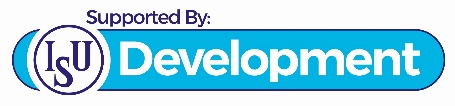 Entry Deadline: January 10, 2020For dance couples it is sufficient if one partner fills in the following form:ISU Member/Club:	     Competitor(s):	     Category:Elements Short Program / Rhythm DanceElements Free Skating / Free Dance1122334455667789101112ISU Member Federation:Date, Signature: